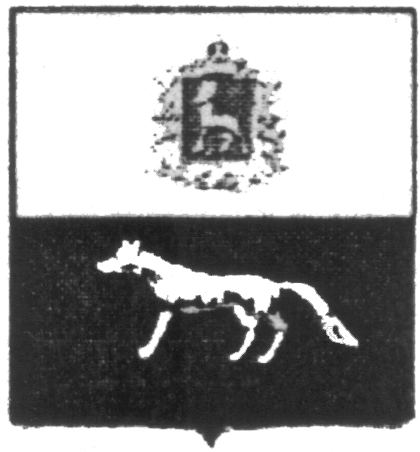 П О С Т А Н О В Л Е Н И Е       От 27.01.2023г.  № 5О внесении изменений в Приложение к постановлению администрации сельского поселения Воротнее муниципального района Сергиевский №69 от 30.12.2021г. «Об утверждении муниципальной программы «Управление и распоряжение муниципальным имуществом сельского поселения Воротнее муниципального района Сергиевский» на 2022-2024гг.»         В соответствии с Федеральным законом от 06.10.2003 № 131-ФЗ «Об общих принципах организации местного самоуправления в Российской Федерации», Федеральным законом от 21.12.2001 № 178-ФЗ «О приватизации государственного и муниципального имущества», Уставом сельского поселения Воротнее, в целях уточнения объемов финансирования проводимых программных мероприятий, Администрация сельского поселения Воротнее муниципального района СергиевскийПОСТАНОВЛЯЕТ:        1. Внести изменения в Приложение к постановлению Администрации сельского поселения Воротнее муниципального района Сергиевский №69 от 30.12.2021г.  «Об утверждении муниципальной Программы «Управление и распоряжение муниципальным имуществом сельского поселения Воротнее муниципального района Сергиевский» на 2022-2024гг.» (далее - Программа) следующего содержания:         1.1. В Паспорте Программы позицию «Объемы, источники финансирования программы» изложить в следующей редакции:          Общий объем финансирования Программы составляет 354,79828 тыс. рублей, в том числе из местного бюджета –  354,79828 тыс. рублей.2022г.- 261,92785 тыс. руб.2023г.- 92,87043 тыс. руб.2024г.- 0,0 тыс. руб.               1.2. В разделе программы пункт 2 «Цели и задачи программы, сроки и этапы реализации программы» абзац 3 изложить в следующей редакции:         Общий объем финансирования Программы составляет 354,79828 тыс. рублей.         1.3.Раздел Программы «Перечень программных мероприятий» изложить в следующей редакции: 2.Опубликовать настоящее Постановление в газете «Сергиевский вестник».3.Настоящее Постановление вступает в силу со дня его официального опубликования.Глава сельского поселения Воротнее муниципального района Сергиевский                                           С.А. Никитин № п/пНаименование мероприятия2022 год, тыс. рублей2023 год, тыс. рублей2024 год, тыс. рублей1.Переданные полномочия на решение вопросов местного значения88,2305892,870430,002.Постановка на кадастровый учет, уточнение границ земельных участков, оценка прав собственности в границах поселения173,697270,000,00Итого по программе:261,9278592,870430,00